市Pリサイクル品一覧1，審判用フラッグ　4本組×5セット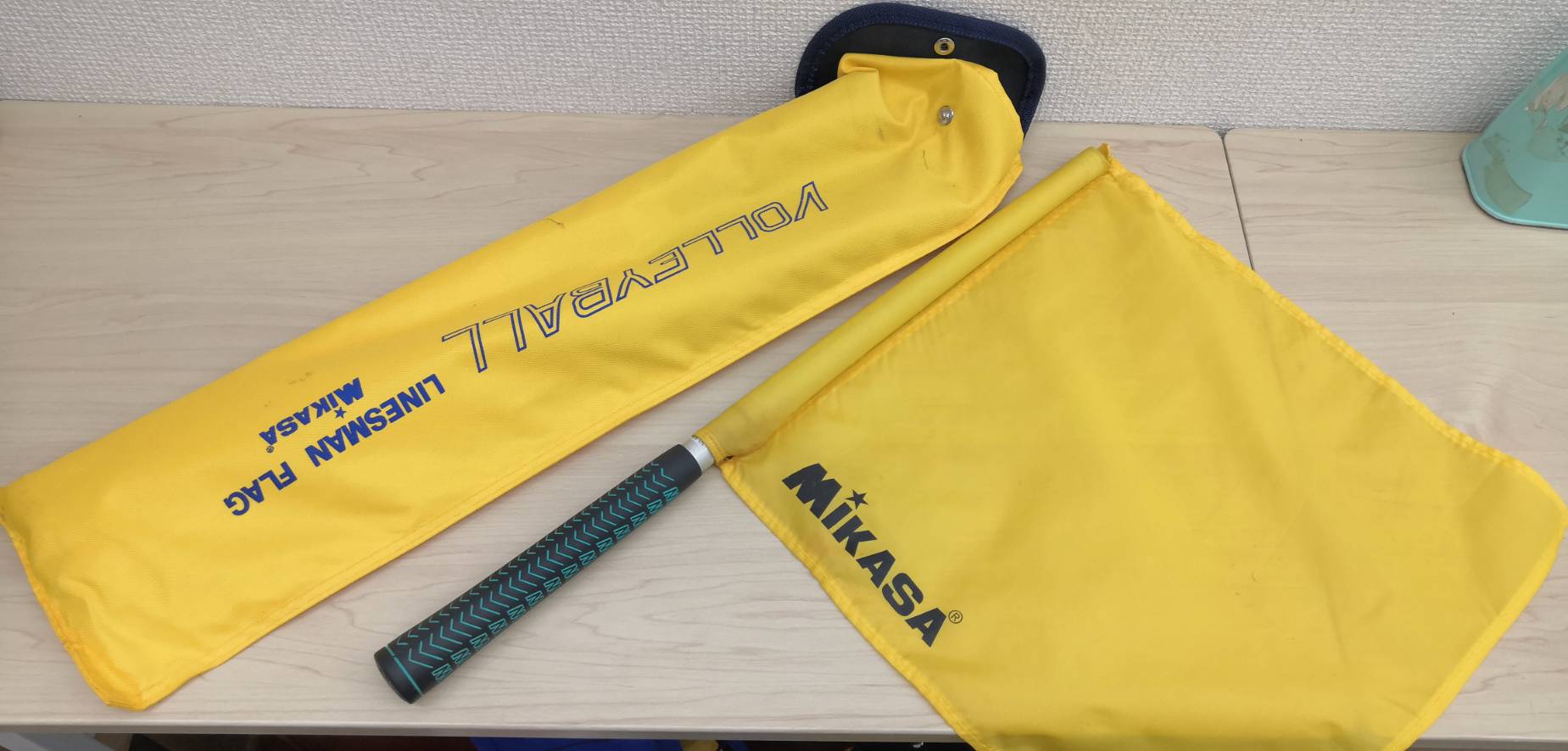 ２．トロフィー各種　×6本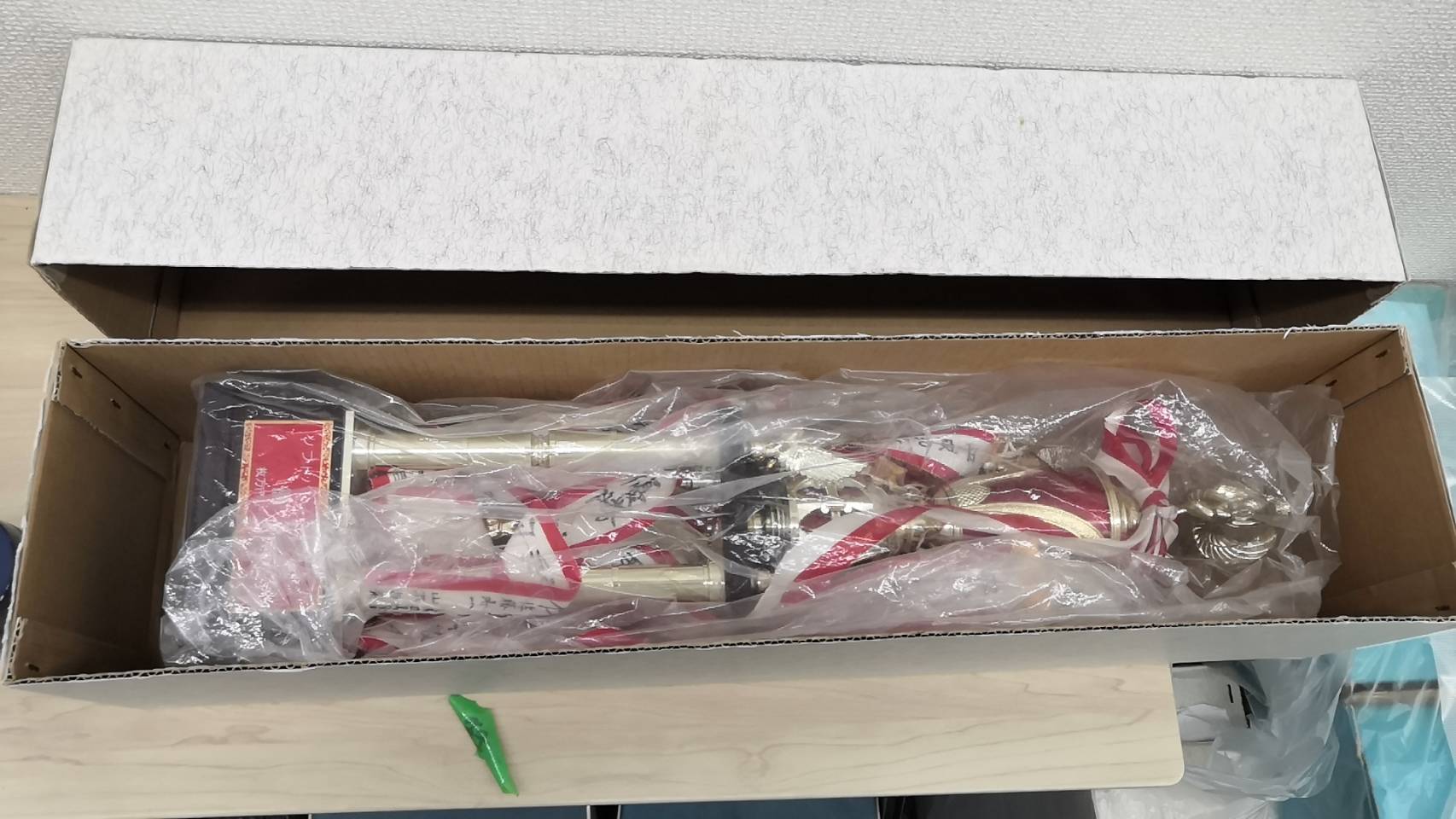 ３．ポット　×１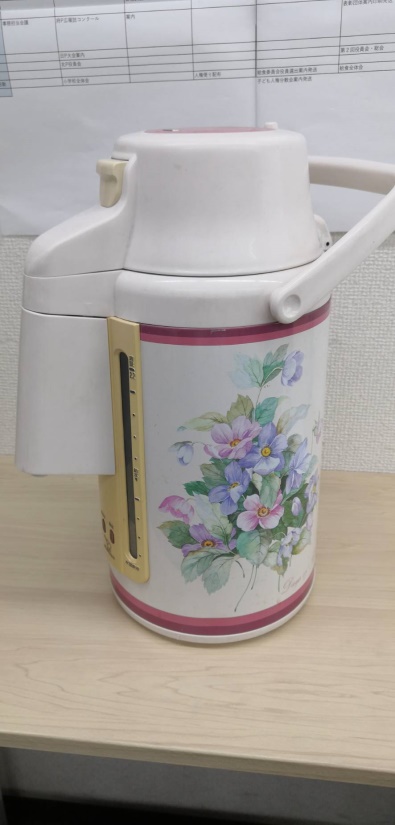 ４．大型ホッチキス針　各種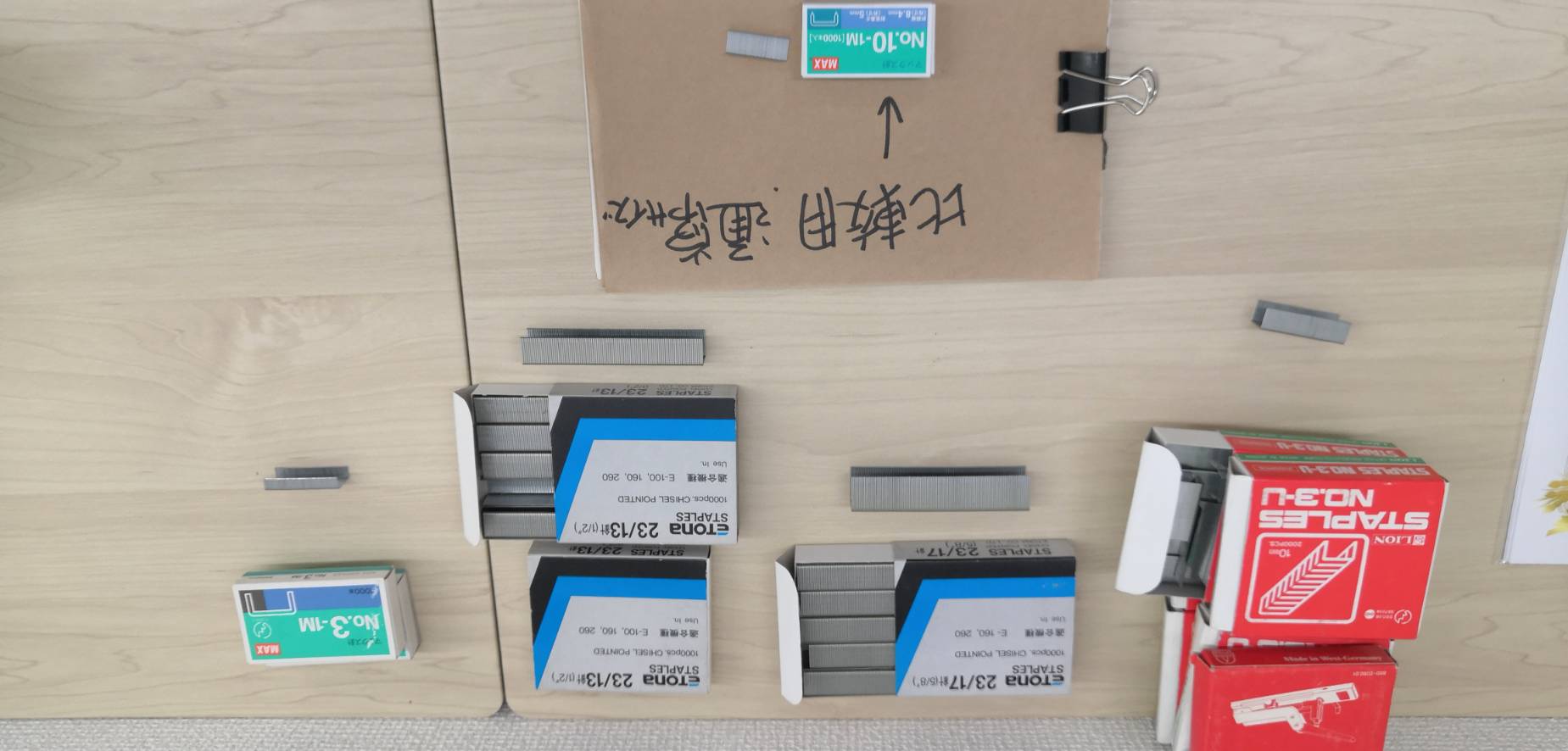 ５．空気入れ×１　替え針×１３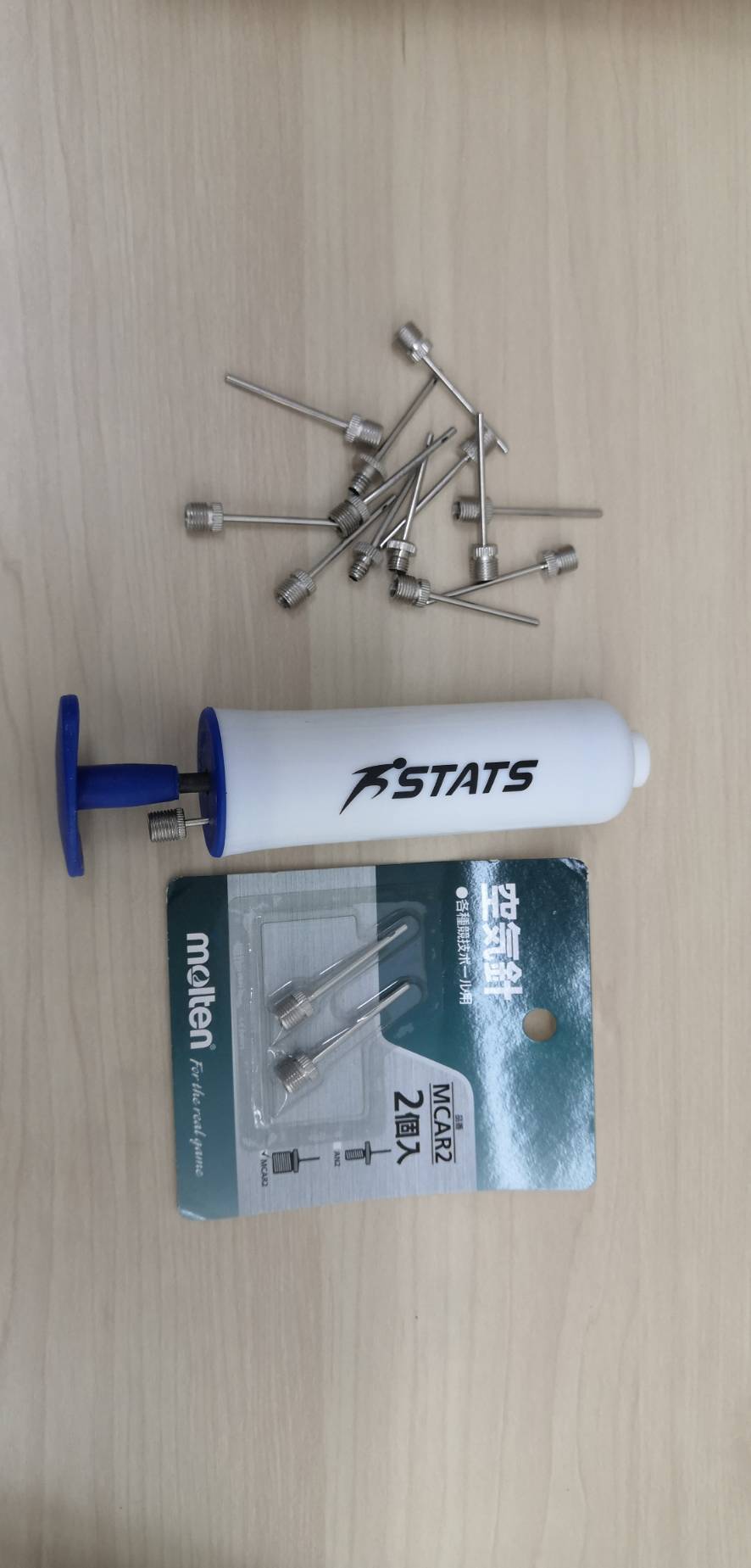 ６．賞状用紙　×２セット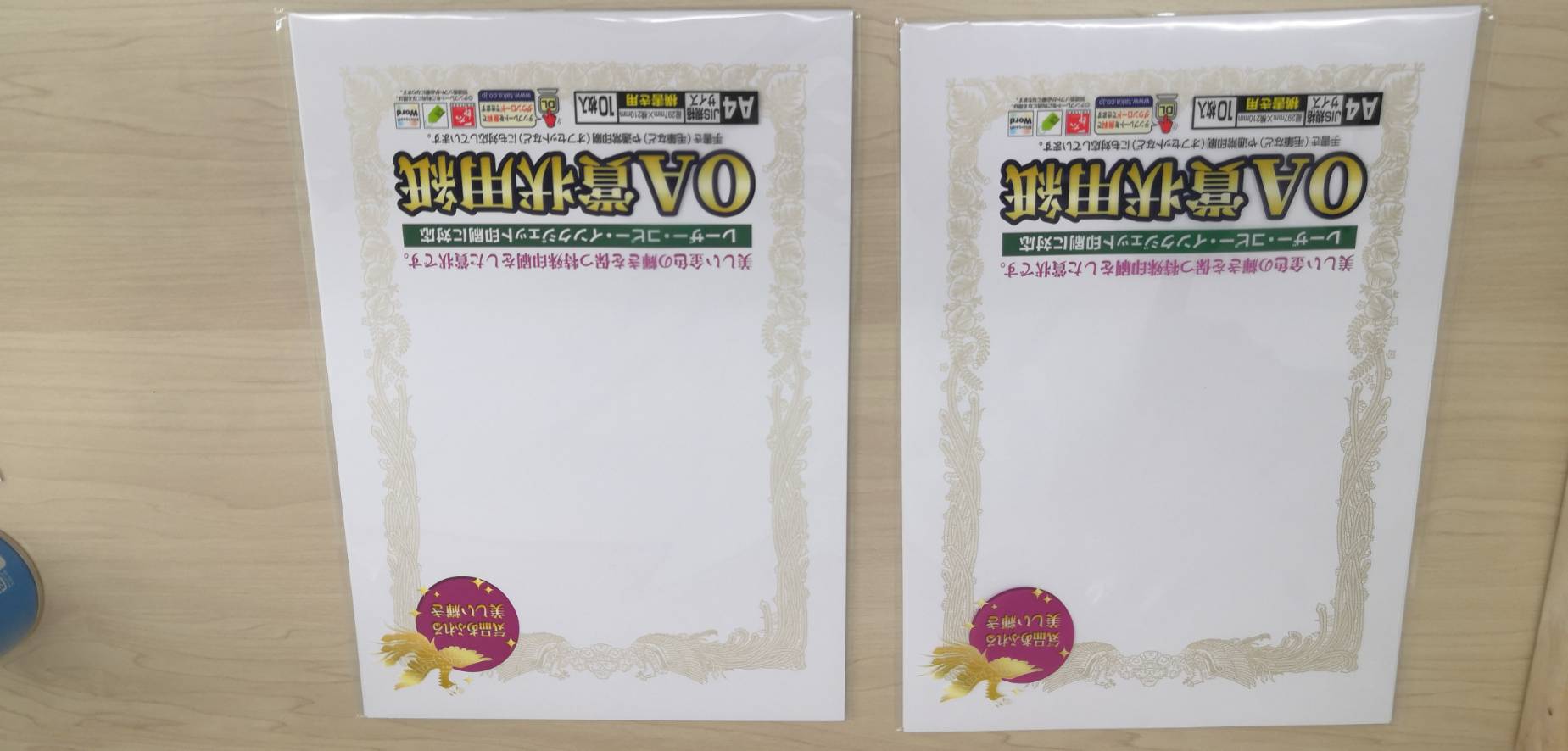 各学校園PTA行事でご活用いただくなど、ご興味のある方は枚方市PTA協議会事務局までお問合せください。（注：先着順）